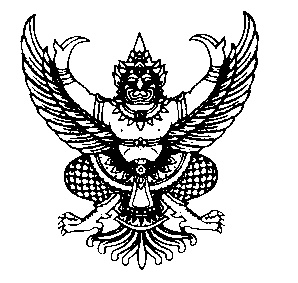 ประกาศสำนักงานตำรวจแห่งชาติ โดยสถานีตำรวจภูธรเกาะช้างเรื่อง   ประกาศผู้ชนะการเสนอราคาการจัดซื้อน้ำมันเชื้อเพลิงและน้ำมันหล่อลื่น โดยวิธีเฉพาะเจาะจงกรณี  ไม่มีภาชนะจัดเก็บและผู้ขายให้เครดิต**************************	ตามที่ ตำรวจภูธรจังหวัดตราด มีความประสงค์จะจัดซื้อน้ำมันเชื้อเพลิงพร้อมน้ำมันหล่อลื่น โดยวิธีเฉพาะเจาะจง กรณีไม่มีภาชนะจัดเก็บและผู้ขายให้เครดิต ประจำเดือน มกราคม ๒๕67 เพื่อใช้กับยานพาหนะ ของทางราชการ ในการปฏิบัติหน้าที่ราชการ  นั้น	การจัดซื้อน้ำมันเชื้อเพลิงพร้อมน้ำมันหล่อลื่น โดยวิธีเฉพาะเจาะจง กรณีไม่มีภาชนะจัดเก็บและผู้ขายให้เครดิต ของสถานีตำรวจภูธรเกาะช้าง ผู้ได้รับการคัดเลือกได้แก่ บริษัทเกาะช้างแก๊สจำกัด โดยเสนอราคาเป็นเงินทั้งสิ้น  60,000.- บาท ( หกหมื่นบาทถ้วน ) เป็นราคาที่รวมภาษีมูลค่าเพิ่ม และภาษีอื่น ๆ ค่าขนส่ง ค่าจดทะเบียน และค่าใช้จ่ายอื่น ๆ ทั้งปวงแล้ว 		ประกาศ   ณ   วันที่   29   เดือน   ธันวาคม   พุทธศักราช    ๒๕๖6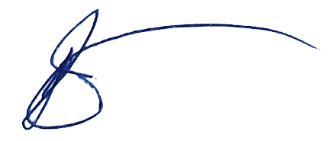       พันตำรวจเอก						     ( วัลลภ   กังธาราทิพย์ )                                                           ผู้กำกับการสถานีตำรวจภูธรเกาะช้าง ประกาศสำนักงานตำรวจแห่งชาติ โดยสถานีตำรวจภูธรเกาะช้างเรื่อง ประกาศผู้ชนะการเสนอจ้างเหมาทำความสะอาดอาคารที่ทำการสถานีตำรวจภูธรเกาะช้างโดยวิธีเฉพาะเจาะจง. **************************ตามที่ สำนักงานตำรวจแห่งชาติ โดยสถานีตำรวจภูธรเกาะช้าง จังหวัดตราด มีความประสงค์ จ้างเหมาทำความสะอาดอาคารที่ทำการสถานีตำรวจภูธรเกาะช้าง (ตึก 2 ชั้น) และบริเวณโดยรอบอาคาร ประจำปีงบประมาณ พ.ศ.2567 ประจำเดือน มกราคม 2567 โดยวิธีเฉพาะเจาะจง นั้น จ้างเหมาทำความสะอาดอาคารที่ทำการฯ จำนวน 1 คน ผู้ได้รับการคัดเลือก ได้แก่ นางสาว พิชยา ศรีหนองแวง โดยเสนอราคาเป็นเงินจำนวนทั้งสิ้น 8,000 บาท ( แปดพันบาทถ้วน ) ซึ่งเป็นราคาที่รวม ภาษีมูลค่าเพิ่ม และค่าใช้จ่ายอื่น ๆ ทั้งปวง		ประกาศ   ณ   วันที่   29   เดือน  ธันวาคม   พุทธศักราช    ๒๕๖6      พันตำรวจเอก						     ( วัลลภ   กังธาราทิพย์ )                                                           ผู้กำกับการสถานีตำรวจภูธรเกาะช้าง 